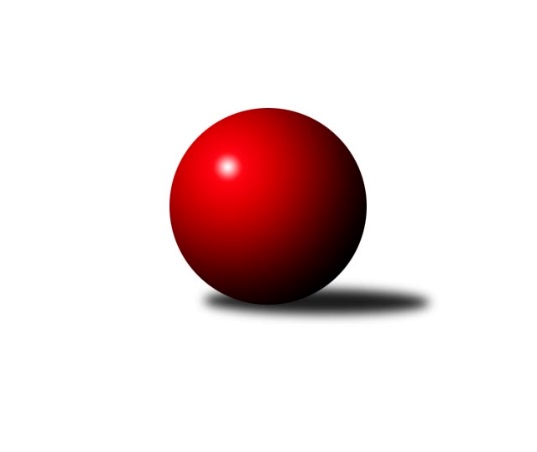 Č.11Ročník 2009/2010	16.11.2009Nejlepšího výkonu v tomto kole: 1720 dosáhlo družstvo: TJ Světlá Hora ˝A˝Meziokresní přebor-Bruntál, Opava  2009/2010Výsledky 11. kolaSouhrnný přehled výsledků:TJ Sokol Chvalíkovice ˝B˝	- TJ Horní Benešov ˝D˝	8:2	1561:1515		16.11.TJ Jiskra Rýmařov ˝C˝	- TJ Světlá Hora ˝A˝	1:9	1688:1720		16.11.TJ Kovohutě Břidličná ˝D˝	- TJ Kovohutě Břidličná ˝C˝	6:4	1617:1611		16.11.TJ Světlá Hora ˝B˝	- KK Jiskra Rýmařov ˝B˝	4:6	1543:1564		16.11.TJ Horní Benešov ˝F˝	- TJ  Krnov ˝C˝	4:6	1503:1531		16.11.KK Minerva Opava ˝C˝	- RSKK Raciborz	3:7	1593:1610		16.11.TJ Opava ˝F˝	- TJ Opava ˝E˝	4:6	1480:1536		16.11.Tabulka družstev:	1.	TJ Kovohutě Břidličná ˝D˝	10	9	0	1	76 : 24 	 	 1629	18	2.	TJ Sokol Chvalíkovice ˝B˝	11	8	0	3	78 : 32 	 	 1603	16	3.	KK PEPINO Bruntál	10	8	0	2	65 : 35 	 	 1565	16	4.	TJ Opava ˝E˝	10	7	0	3	61 : 39 	 	 1551	14	5.	KK Jiskra Rýmařov ˝B˝	10	7	0	3	56 : 44 	 	 1641	14	6.	TJ Jiskra Rýmařov ˝C˝	10	6	0	4	61 : 39 	 	 1633	12	7.	TJ  Krnov ˝C˝	11	6	0	5	54 : 56 	 	 1503	12	8.	TJ Horní Benešov ˝D˝	10	5	0	5	57 : 43 	 	 1556	10	9.	TJ Světlá Hora ˝A˝	10	5	0	5	51 : 49 	 	 1573	10	10.	TJ Světlá Hora ˝B˝	10	4	0	6	48 : 52 	 	 1476	8	11.	TJ Kovohutě Břidličná ˝C˝	10	4	0	6	40 : 60 	 	 1576	8	12.	RSKK Raciborz	11	3	0	8	43 : 67 	 	 1517	6	13.	KK Minerva Opava ˝C˝	10	3	0	7	33 : 67 	 	 1502	6	14.	TJ Opava ˝F˝	11	2	0	9	30 : 80 	 	 1441	4	15.	TJ Horní Benešov ˝F˝	10	0	0	10	17 : 83 	 	 1407	0Podrobné výsledky kola:	 TJ Sokol Chvalíkovice ˝B˝	1561	8:2	1515	TJ Horní Benešov ˝D˝	Marek Hynar	 	 195 	 194 		389 	 2:0 	 356 	 	185 	 171		Zdeňka Habartová	Antonín Hendrych	 	 213 	 201 		414 	 2:0 	 405 	 	205 	 200		Jindřich Dankovič	Radek Hendrych	 	 205 	 190 		395 	 2:0 	 366 	 	176 	 190		Miloslav  Petrů	Vlastimil Trulej	 	 169 	 194 		363 	 0:2 	 388 	 	186 	 202		Petr Kozákrozhodčí: Nejlepší výkon utkání: 414 - Antonín Hendrych	 TJ Jiskra Rýmařov ˝C˝	1688	1:9	1720	TJ Světlá Hora ˝A˝	Miroslava Paulerová	 	 207 	 242 		449 	 1:1 	 449 	 	232 	 217		František Ocelák	Monika Maňurová	 	 200 	 210 		410 	 0:2 	 427 	 	220 	 207		Martin Kaduk	Romana Valová	 	 231 	 185 		416 	 0:2 	 420 	 	224 	 196		Zdenek Hudec	Andrea Fučíková	 	 195 	 218 		413 	 0:2 	 424 	 	217 	 207		Pavel Dvořákrozhodčí: Nejlepšího výkonu v tomto utkání: 449 kuželek dosáhli: Miroslava Paulerová, František Ocelák	 TJ Kovohutě Břidličná ˝D˝	1617	6:4	1611	TJ Kovohutě Břidličná ˝C˝	František Pončík	 	 195 	 198 		393 	 0:2 	 419 	 	222 	 197		Jaroslav Zelinka	Jaroslav Doseděl	 	 220 	 212 		432 	 2:0 	 378 	 	185 	 193		Anna Dosedělová	Pavel Vládek	 	 188 	 207 		395 	 2:0 	 384 	 	195 	 189		Lubomír Khýr	Ota Pidima	 	 197 	 200 		397 	 0:2 	 430 	 	209 	 221		František Habrmanrozhodčí: Nejlepší výkon utkání: 432 - Jaroslav Doseděl	 TJ Světlá Hora ˝B˝	1543	4:6	1564	KK Jiskra Rýmařov ˝B˝	Pavel Přikryl	 	 211 	 196 		407 	 2:0 	 377 	 	190 	 187		Josef Mikeska	Josef Matušek	 	 180 	 175 		355 	 0:2 	 410 	 	198 	 212		Miloslav Slouka	Josef Provaz	 	 188 	 188 		376 	 0:2 	 407 	 	195 	 212		Martin Mikeska	Petr Domčík	 	 206 	 199 		405 	 2:0 	 370 	 	170 	 200		Štěpán Charníkrozhodčí: Nejlepší výkon utkání: 410 - Miloslav Slouka	 TJ Horní Benešov ˝F˝	1503	4:6	1531	TJ  Krnov ˝C˝	Zdeněk Žanda	 	 182 	 219 		401 	 2:0 	 371 	 	195 	 176		Petr Daranský	Nikolas Košík	 	 159 	 184 		343 	 0:2 	 410 	 	207 	 203		Jaromír Čech	Patricie Šrámková	 	 175 	 191 		366 	 0:2 	 417 	 	213 	 204		Jaroslav Lakomý	Jana Branišová	 	 190 	 203 		393 	 2:0 	 333 	 	159 	 174		Jiří Chylíkrozhodčí: Nejlepší výkon utkání: 417 - Jaroslav Lakomý	 KK Minerva Opava ˝C˝	1593	3:7	1610	RSKK Raciborz	Lubomír Bičík	 	 196 	 182 		378 	 0:2 	 388 	 	190 	 198		Lukasz Pawelek	Martin Chalupa	 	 191 	 219 		410 	 2:0 	 401 	 	212 	 189		Cezary Koczorski	David Stromský	 	 217 	 200 		417 	 1:1 	 417 	 	201 	 216		Mariusz Gierczak	Jan Strnadel	 	 191 	 197 		388 	 0:2 	 404 	 	189 	 215		Maciej Basistarozhodčí: Nejlepšího výkonu v tomto utkání: 417 kuželek dosáhli: David Stromský, Mariusz Gierczak	 TJ Opava ˝F˝	1480	4:6	1536	TJ Opava ˝E˝	Jiří Novák	 	 150 	 188 		338 	 0:2 	 378 	 	191 	 187		Pavel Jašek	Milan Franer	 	 211 	 190 		401 	 2:0 	 389 	 	190 	 199		Jaromír Hendrych	Lukáš Kysela	 	 170 	 190 		360 	 2:0 	 358 	 	181 	 177		Miroslava Hendrychová	Vilibald Marker	 	 189 	 192 		381 	 0:2 	 411 	 	201 	 210		Josef Klapetekrozhodčí: Nejlepší výkon utkání: 411 - Josef KlapetekPořadí jednotlivců:	jméno hráče	družstvo	celkem	plné	dorážka	chyby	poměr kuž.	Maximum	1.	Miloslav Slouka 	KK Jiskra Rýmařov ˝B˝	436.00	289.9	146.1	2.4	3/3	(465)	2.	Josef Klapetek 	TJ Opava ˝E˝	420.70	283.7	137.0	3.9	5/5	(460)	3.	Lukáš Janalík 	KK PEPINO Bruntál	420.25	287.0	133.3	5.5	4/6	(464)	4.	Tomáš Janalík 	KK PEPINO Bruntál	418.27	287.6	130.7	6.7	6/6	(458)	5.	Marek Hynar 	TJ Sokol Chvalíkovice ˝B˝	416.80	289.8	127.0	5.8	6/6	(436)	6.	Maciej Basista 	RSKK Raciborz	416.40	283.2	133.2	4.0	5/5	(443)	7.	Petr Kozák 	TJ Horní Benešov ˝D˝	416.30	284.9	131.5	4.2	5/6	(473)	8.	Roman Beinhauer 	TJ Sokol Chvalíkovice ˝B˝	415.60	290.3	125.3	6.3	5/6	(447)	9.	Jaroslav Doseděl 	TJ Kovohutě Břidličná ˝D˝	415.50	287.9	127.6	5.7	5/5	(444)	10.	Miroslava Paulerová 	TJ Jiskra Rýmařov ˝C˝	412.47	280.1	132.4	4.6	6/6	(486)	11.	Martin Mikeska 	KK Jiskra Rýmařov ˝B˝	412.13	278.6	133.6	6.5	3/3	(429)	12.	Jaroslav Zelinka 	TJ Kovohutě Břidličná ˝C˝	412.00	286.1	126.0	7.8	4/5	(435)	13.	Andrea Fučíková 	TJ Jiskra Rýmařov ˝C˝	410.47	287.1	123.4	9.3	6/6	(453)	14.	Ota Pidima 	TJ Kovohutě Břidličná ˝D˝	408.58	285.8	122.8	7.8	5/5	(461)	15.	Eva Schreiberová 	TJ Jiskra Rýmařov ˝C˝	406.50	283.5	123.0	7.8	4/6	(423)	16.	Miloslav  Petrů 	TJ Horní Benešov ˝D˝	406.35	288.8	117.6	6.9	5/6	(446)	17.	František Ocelák 	TJ Světlá Hora ˝A˝	405.37	286.3	119.0	7.8	5/5	(449)	18.	Romana Valová 	TJ Jiskra Rýmařov ˝C˝	404.80	277.4	127.4	5.0	6/6	(464)	19.	Josef Václavík 	TJ Kovohutě Břidličná ˝D˝	403.73	285.4	118.3	6.7	5/5	(426)	20.	Štěpán Charník 	KK Jiskra Rýmařov ˝B˝	403.44	282.7	120.7	8.6	3/3	(460)	21.	Josef Mikeska 	KK Jiskra Rýmařov ˝B˝	403.00	292.2	110.8	8.2	3/3	(453)	22.	Pavel Vládek 	TJ Kovohutě Břidličná ˝D˝	402.84	277.7	125.1	6.6	5/5	(456)	23.	Zdenek Hudec 	TJ Světlá Hora ˝A˝	398.52	276.9	121.6	7.0	5/5	(433)	24.	Radek Hendrych 	TJ Sokol Chvalíkovice ˝B˝	397.75	276.3	121.5	7.1	4/6	(440)	25.	Antonín Hendrych 	TJ Sokol Chvalíkovice ˝B˝	397.45	286.5	111.0	9.8	5/6	(425)	26.	Jaromír Čech 	TJ  Krnov ˝C˝	396.52	282.2	114.3	7.8	5/5	(428)	27.	Mariusz Gierczak 	RSKK Raciborz	396.05	276.2	119.9	7.6	5/5	(425)	28.	František Habrman 	TJ Kovohutě Břidličná ˝C˝	393.50	272.6	120.9	7.3	4/5	(437)	29.	Jan Strnadel 	KK Minerva Opava ˝C˝	391.34	274.9	116.5	8.6	5/5	(415)	30.	Anna Dosedělová 	TJ Kovohutě Břidličná ˝C˝	390.87	273.8	117.0	10.1	5/5	(435)	31.	Pavel Přikryl 	TJ Světlá Hora ˝B˝	390.12	272.8	117.3	7.2	5/6	(424)	32.	Pavel Dvořák 	TJ Světlá Hora ˝A˝	389.88	275.3	114.6	9.3	4/5	(424)	33.	Pavel Veselka 	TJ Kovohutě Břidličná ˝C˝	389.87	269.7	120.2	6.3	5/5	(416)	34.	Zdeňka Habartová 	TJ Horní Benešov ˝D˝	388.48	277.2	111.3	7.7	5/6	(430)	35.	Michal Ihnát 	KK Jiskra Rýmařov ˝B˝	388.08	273.1	115.0	9.0	3/3	(429)	36.	Josef Novotný 	KK PEPINO Bruntál	385.00	269.6	115.4	7.4	5/6	(408)	37.	Josef Provaz 	TJ Světlá Hora ˝B˝	384.55	265.2	119.4	6.7	4/6	(404)	38.	Martin Kaduk 	TJ Světlá Hora ˝A˝	383.71	277.5	106.3	11.0	4/5	(427)	39.	Jaromír Hendrych 	TJ Opava ˝E˝	380.85	269.4	111.5	8.9	4/5	(431)	40.	Jaroslav Lakomý 	TJ  Krnov ˝C˝	380.08	267.2	112.8	9.7	5/5	(426)	41.	Lubomír Bičík 	KK Minerva Opava ˝C˝	379.21	264.2	115.0	9.0	4/5	(407)	42.	Petr Daranský 	TJ  Krnov ˝C˝	377.30	268.2	109.2	9.6	4/5	(414)	43.	Kateřina Kocourková 	TJ Horní Benešov ˝F˝	373.79	273.0	100.8	12.5	4/5	(434)	44.	Martin Chalupa 	KK Minerva Opava ˝C˝	371.17	262.5	108.7	9.4	5/5	(410)	45.	Miroslav Nosek 	TJ Sokol Chvalíkovice ˝B˝	370.38	261.3	109.1	9.9	4/6	(387)	46.	Pavla Hendrychová 	TJ Opava ˝E˝	368.53	265.0	103.5	11.6	5/5	(412)	47.	Vladislava Kubáčová 	TJ  Krnov ˝C˝	368.31	260.1	108.2	9.3	4/5	(384)	48.	Josef Matušek 	TJ Světlá Hora ˝B˝	368.00	261.0	107.0	10.7	5/6	(396)	49.	Lukasz Pawelek 	RSKK Raciborz	367.83	257.0	110.9	12.5	4/5	(400)	50.	Anna Novosadová 	TJ  Krnov ˝C˝	367.00	263.0	104.0	12.0	4/5	(404)	51.	Jiří Volný 	TJ Opava ˝F˝	366.00	259.9	106.1	11.6	4/6	(392)	52.	Karel Michalka 	TJ Opava ˝F˝	364.33	262.3	102.1	12.4	6/6	(434)	53.	Vladislav Kobelár 	TJ Opava ˝F˝	361.63	262.9	98.7	12.5	4/6	(391)	54.	Marek Prusicki 	RSKK Raciborz	360.94	263.6	97.4	12.3	4/5	(390)	55.	Milan Milián 	KK PEPINO Bruntál	355.60	255.6	100.0	14.6	5/6	(375)	56.	Daniel Košík 	TJ Horní Benešov ˝F˝	353.25	255.5	97.8	14.8	4/5	(379)	57.	Pavel Štěpaník 	TJ Horní Benešov ˝F˝	350.38	249.3	101.1	13.3	4/5	(381)	58.	Vilibald Marker 	TJ Opava ˝F˝	349.83	255.1	94.8	13.9	6/6	(384)	59.	Jana Branišová 	TJ Horní Benešov ˝F˝	341.00	251.8	89.3	14.2	5/5	(393)	60.	Patricie Šrámková 	TJ Horní Benešov ˝F˝	333.10	243.9	89.2	15.7	4/5	(403)	61.	Magdalena Soroka 	RSKK Raciborz	318.71	232.9	85.8	17.7	4/5	(377)		Milan Franer 	TJ Opava ˝F˝	419.50	296.5	123.0	3.7	2/6	(453)		Zdeněk Žanda 	TJ Horní Benešov ˝F˝	413.25	280.3	133.0	7.5	2/5	(442)		Monika Maňurová 	TJ Jiskra Rýmařov ˝C˝	403.70	280.5	123.2	5.0	2/6	(446)		Dominik Tesař 	TJ Horní Benešov ˝F˝	401.00	278.0	123.0	7.0	1/5	(401)		Miroslava Hendrychová 	TJ Opava ˝E˝	399.89	283.6	116.3	9.1	3/5	(420)		Jan Chovanec 	TJ Sokol Chvalíkovice ˝B˝	399.75	282.3	117.5	6.3	1/6	(429)		František Pončík 	TJ Kovohutě Břidličná ˝D˝	395.25	287.3	108.0	6.3	2/5	(402)		Sabina Trulejová 	TJ Sokol Chvalíkovice ˝B˝	395.00	272.7	122.3	4.3	1/6	(403)		Jan Přikryl 	TJ Světlá Hora ˝A˝	389.25	271.3	118.0	9.8	2/5	(400)		David Stromský 	KK Minerva Opava ˝C˝	388.00	273.9	114.1	6.1	3/5	(417)		Petr Domčík 	TJ Světlá Hora ˝B˝	385.40	270.3	115.1	6.5	3/6	(421)		Lubomír Khýr 	TJ Kovohutě Břidličná ˝C˝	384.28	273.5	110.8	7.7	3/5	(413)		Cezary Koczorski 	RSKK Raciborz	383.11	276.7	106.4	11.1	3/5	(401)		Hana Heiserová 	KK Minerva Opava ˝C˝	381.33	265.0	116.3	9.8	3/5	(406)		Pavel Jašek 	TJ Sokol Chvalíkovice ˝B˝	381.00	264.0	117.0	6.0	1/6	(381)		Richard Janalík 	KK PEPINO Bruntál	378.00	266.0	112.0	5.0	1/6	(378)		Jan Kriwenky 	TJ Horní Benešov ˝D˝	376.83	272.5	104.3	6.7	3/6	(443)		David Láčík 	TJ Horní Benešov ˝D˝	373.67	267.7	106.0	10.6	3/6	(410)		Miroslav Petřek  st.	TJ Horní Benešov ˝D˝	370.33	264.0	106.3	14.0	3/6	(393)		Jindřich Dankovič 	TJ Horní Benešov ˝D˝	369.00	263.0	106.0	1.5	2/6	(405)		Olga Kiziridisová 	KK PEPINO Bruntál	366.50	260.0	106.5	7.3	1/6	(400)		Pavel Jašek 	TJ Opava ˝E˝	366.33	257.6	108.8	9.9	3/5	(425)		Vlastimil Trulej 	TJ Sokol Chvalíkovice ˝B˝	363.00	254.0	109.0	12.0	1/6	(363)		Rostislav Jiřičný 	KK PEPINO Bruntál	363.00	274.0	89.0	13.0	1/6	(363)		Marta Andrejčáková 	KK Minerva Opava ˝C˝	351.00	270.3	80.7	14.3	3/5	(354)		Nikolas Košík 	TJ Horní Benešov ˝F˝	349.50	259.0	90.5	15.5	1/5	(356)		Miroslav Langer 	TJ Světlá Hora ˝B˝	347.50	250.5	97.0	14.0	2/6	(352)		Vlastimil Polášek 	TJ Světlá Hora ˝A˝	341.00	239.0	102.0	9.0	1/5	(341)		Pavel Švéda 	TJ Světlá Hora ˝B˝	339.33	245.0	94.3	13.7	3/6	(346)		Lukáš Kysela 	TJ Opava ˝F˝	338.50	246.0	92.5	15.5	1/6	(360)		Jan Mlčák 	KK PEPINO Bruntál	336.00	250.0	86.0	15.5	2/6	(337)		Jiří Novák 	TJ Opava ˝F˝	335.17	245.0	90.2	14.0	3/6	(341)		Jiří Chylík 	TJ  Krnov ˝C˝	333.00	252.0	81.0	19.0	1/5	(333)		Jaromír Návrat 	TJ Světlá Hora ˝B˝	329.50	254.0	75.5	18.5	2/6	(333)		Stanislav Troják 	KK Minerva Opava ˝C˝	312.00	249.0	63.0	20.0	1/5	(312)		Jitka Kovalová 	TJ  Krnov ˝C˝	298.00	212.0	86.0	17.0	1/5	(298)Sportovně technické informace:Starty náhradníků:registrační číslo	jméno a příjmení 	datum startu 	družstvo	číslo startu
Hráči dopsaní na soupisku:registrační číslo	jméno a příjmení 	datum startu 	družstvo	Program dalšího kola:12. kolo23.11.2009	po	16:30	TJ Opava ˝E˝ - TJ Sokol Chvalíkovice ˝B˝	23.11.2009	po	16:30	KK PEPINO Bruntál - TJ Opava ˝F˝	23.11.2009	po	17:00	TJ  Krnov ˝C˝ - KK Minerva Opava ˝C˝	23.11.2009	po	17:00	KK Jiskra Rýmařov ˝B˝ - TJ Horní Benešov ˝F˝	23.11.2009	po	17:00	TJ Kovohutě Břidličná ˝C˝ - TJ Světlá Hora ˝B˝	23.11.2009	po	17:00	TJ Světlá Hora ˝A˝ - TJ Kovohutě Břidličná ˝D˝	23.11.2009	po	17:00	TJ Horní Benešov ˝D˝ - TJ Jiskra Rýmařov ˝C˝	Nejlepší šestka kola - absolutněNejlepší šestka kola - absolutněNejlepší šestka kola - absolutněNejlepší šestka kola - absolutněNejlepší šestka kola - dle průměru kuželenNejlepší šestka kola - dle průměru kuželenNejlepší šestka kola - dle průměru kuželenNejlepší šestka kola - dle průměru kuželenNejlepší šestka kola - dle průměru kuželenPočetJménoNázev týmuVýkonPočetJménoNázev týmuPrůměr (%)Výkon5xMiroslava PaulerováRýmařov C4492xJaroslav DosedělBřidličná D109.644321xFrantišek OcelákSv. Hora A4492xFrantišek HabrmanBřidličná C109.134302xJaroslav DosedělBřidličná D4323xAntonín HendrychChvalíkov. B106.824142xFrantišek HabrmanBřidličná C4305xJosef KlapetekTJ Opava E106.824111xMartin KadukSv. Hora A4273xMiroslava PaulerováRýmařov C106.634491xPavel DvořákSv. Hora A4242xFrantišek OcelákSv. Hora A106.63449